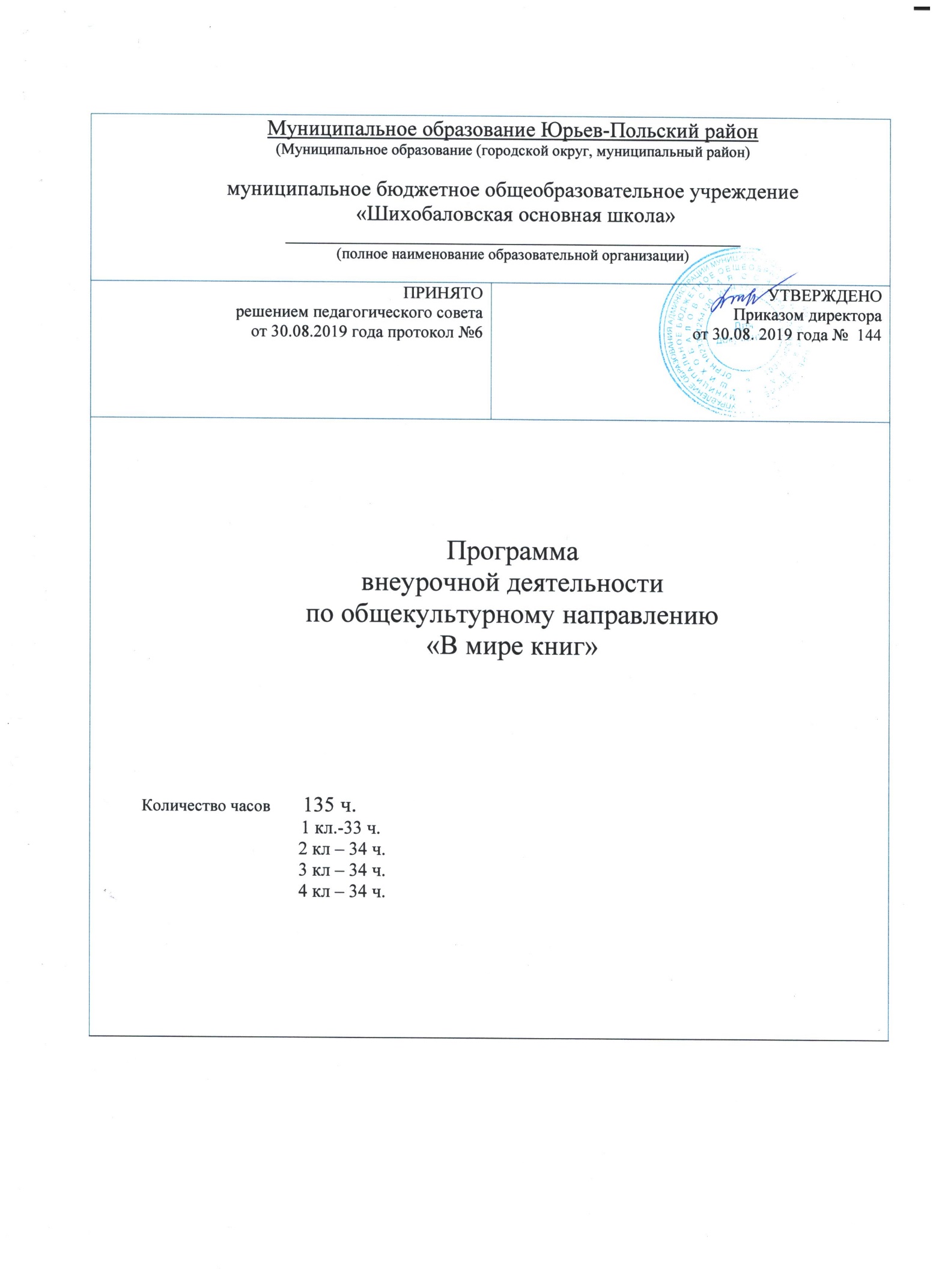 Пояснительная запискаПрограмма по "Родному языку (русскому) и Литературному чтению на родном (русском) языке» разработана в соответствии с требованиями ФГОС НОО и Концепцией духовно-нравственного развития и воспитания личности гражданина России. Данная программа предназначена для учащихся 1-4 классов.Закон Российской Федерации «Об образовании» (ст.7 Стандарт вводится в систему нормативно-правового обеспечения развития образования).Постановление Правительства Российской Федерации от 24 февраля 2009 года № 142 «О Правилах разработки и утверждения федеральных государственных образовательных стандартов».Приказ Министерства образования и науки Российской Федерации от 06 октября 2009 г. N 373 «Об утверждении и введении вдействие федерального государственного образовательного стандарта начального общего образования».Приказ Министерства образования и науки Российской Федерации от 26 ноября 2010 г. N 1241 «О внесении изменений в федеральный государственный образовательный стандарт начального общего образования, утверждённый приказом Министерства образования и науки Российской Федерации от 6 октября 2009 г. N 373».Письмо Министерства просвещения Российской Федерации, в связи с вступлением в силу 14 августа 2018 г., от 3 августа 2018 г. № 317-ФЗ. «О внесении изменений в статьи 11 и 14 Федерального закона», «Об образовании в Российской Федерации».Письмо Министерства общего и профессионального образования РФ от 19.11.1998 г. № 1561/14-15 «Контроль и оценка результатов обучения в начальной школе».Курс родного языка (русского) и литературного чтения на родном (русском) языке в начальной школе - часть единого курса обучения предмету «Русский язык и Литературное чтение». Начальный курс "Родного языка (русского) и литературного чтения на родном (русском) языке" реализуется в МБОУ «Шихобаловская ош» через внеурочную деятельность «В мире книг».Цель рабочей программы – развитие устной и письменной речи, монологической и диалогической речи, а также навыков грамотного, безошибочного письма как показателя общей культуры человека. Необходимо раскрыть перед детьми мир нравственно-эстетических ценностей и духовной культуры, накопленных предыдущими поколениями, выработать художественный вкус, формировать культуру чувств, общения, ознакомление обучающихся с лексико-грамматическими разрядами слов, словообразованием, нормами литературного произношения, орфографией, синтаксическим строем родного языка.Задачи обучения:формирование первоначальных представлений о единстве и многообразии языкового и культурного пространства России, о языке как основе национального самосознания;диалогической и монологической устной и письменной речи на родном языке, коммуникативных умений, нравственных и эстетических чувств, способностей к творческой деятельности на родном языке;расширение читательского кругозора обучающихся;овладение речевой деятельностью в разных ее видах (чтение, письмо, говорение, слушание);формирование речевых умений, обеспечивающих восприятие, воспроизведение и создание высказываний в устной и письменной форме;обогащение словарного запаса, умение пользоваться словарями разных типов;эстетическое, эмоциональное, нравственное развитие школьника;пробуждение познавательного интереса к родному слову, стремления совершенствовать свою речь.Наряду с этими задачами на занятиях решаются и специальные задачи, направленные на коррекцию умственной деятельности школьников.Планируемые результаты освоения учебного предметаклассЛичностныеУ учащихся будет сформировано:положительное отношение к урокам литературного чтения на родном (русском языке).Учащиеся приобретают опыт:внимательного отношения к нравственному содержанию поступков;внимательного отношения к собственным переживаниям и переживаниям других людей;учащихся может быть сформировано:- внимание к красоте окружающего мира.ПредметныеРечевая и читательская деятельность Учащиеся научатся:- воспринимать на слух художественное произведение;- сознательно, плавно, правильно читать целыми словами; - объяснять смысл названия произведения; - читать вслух осмысленно, передавая нужную интонацию;- отвечать на вопросы по содержанию прочитанного.Учащиеся получат возможность научиться:- высказывать свое отношение к героям произведения с помощью учителя, опираясь на личный опыт.Творческая деятельность Учащиеся научатся:- выразительно читать и учить наизусть стихотворения.Учащиеся получат возможность научиться:- сочинять рассказы по рисункам;- сочинять короткие истории на заданную тему по вопросам педагога.Литературоведческая пропедевтика Учащиеся получат возможность научиться:- выделять рифмы в тексте стихотворения;- чувствовать ритм стихотворения (прохлопывать ритм); - различать сказки, стихотворения, рассказы.Метапредметные Учащиеся научатся:- ориентироваться в учебнике (система обозначений, структура текста, рубрики, словарь, содержание);- находить значения отдельных слов в толковом словаре, помещённом в учебнике (под руководством учителя); - участвовать в диалоге; - сравнивать героев разных произведений.Учащиеся получат возможность научиться:- знакомиться с новой книгой, ее автором, названием, иллюстрациями; - внимательно слушать собеседника и оценивать его высказывание; - сравнивать свой ответ с ответами одноклассников.Планируемые результаты освоения учебного предмета "Родной язык (русский)"Личностные результаты:осознавать роль языка и речи в жизни людей;эмоционально «проживать» текст, выражать свои эмоции;понимать эмоции других людей, сочувствовать, сопереживать;высказывать своё отношение к героям прочитанных произведений, к их поступкам.Метапредметне результаты Регулятивные УУД:определять и формулировать цель деятельности с помощью учителя;учиться высказывать своё предположение (версию) на основе работы с материалом;учиться работать по предложенному учителем плануПознавательные УУД:находить ответы на вопросы в тексте, иллюстрациях;делать выводы в результате совместной работы класса и учителя;Коммуникативные УУД:оформлять свои мысли в устной и письменной форме (на уровне предложения или небольшого текста);слушать и понимать речь других;учиться работать в паре, группе; выполнять различные роли (лидера, исполнителя).К концу 1 класса учащиеся научатся:называть все звуки и буквы русского языка, осознавать их основные различия (звуки слышим и произносим, буквы видим и пишем);вычленять отдельные звуки в словах, определять их последовательность; различать гласные и согласные звуки и буквы, давать им характеристику;соблюдать правила посадки, положения тетради, ручки в руке;четко, без искажений писать строчные и заглавные буквы, соединения, слова;выделять предложения, слова из потока речи;правильно списывать слова и предложения, написанные печатным и рукописным шрифтом.под руководством учителя создавать короткие устные и письменные высказывания;различать слово и предложение;правильно оформлять границы предложений: обозначать начало большой буквой, а конец - точкой;обозначать пробелами границы слов;писать большую букву в собственных именах.Содержание учебного предмета «Литературное чтение на родном (русском) языке»Речь устнаяНавык и культура чтения. Устная речь. Особенности устной речи: окраска голоса, громкость, темп. Умение регулировать громкость речи, темп речи, пользоваться дыханием в процессе речи. Постепенный переход от слогового к плавному, осмысленному правильному чтению целыми словами, преодоление возможных пропусков и замены слогов, искажения и повторения слов, развитие внимания к верной постановке ударений, точному прочтению окончаний слов, изменению силы голоса, выдерживанию пауз.Работа с текстом и книгой. Формирование умения озаглавливать текст, понимать смысл заглавия. Обучение поиску значений отдельных непонятных слов и словосочетаний в словаре-справочнике, помещённом в учебнике. Формирование умений: выбирать из предложенного списка слова, необходимые для характеристики героев и отношения к ним; отвечать на вопросы по содержанию прочитанного; выделять в тексте с помощью учителя нужные фрагменты; воспроизводить сюжет по вопросам педагога. Первоклассники учатся отличать художественное произведение (творение автора) от реальной жизни, обращать внимание на отношение писателя к героям. Развитие познавательного интереса ребёнка к объектам окружающего мира, внимания к личному жизненному опыту. Обучение определять с помощью учителя и высказывать своё отношение к прочитанному, давать оценку поступкам героев с опорой на собственный опыт. Обучение знакомству с книгой: её автором, названием произведения, иллюстрациями.Развитие воображения, речевой творческой деятельности. Формирование умения сочинять продолжение прочитанного произведения, отдельных сюжетных линий, короткие истории на заданную тему, рассказы по рисункам. Учащиеся учатся под руководством учителя выразительно читать стихотворения, учить их наизусть, участвовать в «живых» картинах, инсценировать произведения известных авторов.Литературоведческая пропедевтика. Первоклассники знакомятся: с понятием диалог; со сказкой (народной и авторской); учатся сравнивать героев сказок; знакомятся с понятиями «автор» и «герой произведения»; знакомятся со стихотворением; рассказом; малыми фольклорными жанрами; а также со стихотворной рифмой. Получают представление о ритме на уровне прохлопывания в ладоши двусложных размеров, учатся включать их в свою речь.Содержание учебного предмета «Родной язык (русский)"Речь письменнаяПисьмо. Письмо букв, буквосочетаний, слогов, слов, предложений в период обучения грамоте. Овладение разборчивым, аккуратным письмом с соблюдением орфографического режима. Списывание, письмо под диктовку в соответствии с изученными правилами. Письменное изложение содержания прослушанного и прочитанного текста (подробное, выборочное). Создание небольших собственных текстов (сочинений) по интересной детям тематике (на основе впечатлений литературных произведений, сюжетных картин, серий картин, просмотренного фрагмента видеозаписи и т. п.).Фонетика. Звуки речи. Осознание единства звукового состава слова и его значения. Установление числа и последовательности звуков в слове. Сопоставление слов, различающихся одним или несколькими звуками. Различение гласных и согласных звуков, гласных ударных и безударных, согласных твёрдых и мягких, звонких и глухих. Слог как минимальная произносительная единица. Деление слов на слоги. Определение места ударения. Знакомство с русским алфавитом как последовательностью букв.Слово. Лексическое значение слова. Толковый словарь. Умение определить лексическое значение слова (в том числе на основе словообразовательного анализа). Восприятие слова как объекта изучения, материала для анализа. Наблюдение над значением слова. Различение слова.Орфография. Знакомство с правилами правописания и их применение:раздельное написание слов; обозначение гласных после шипящих (ча—ща, чу—щу, жи—ши; сочетание -чк, -чн); прописная (заглавная) буква в начале предложения, в именах собственных; перенос слов по слогам без стечения согласных; знаки препинания в конце предложения.Предложение и словосочетание. Предложение. Простое предложение с точкой, вопросительным и восклицательным знаком. Умение членить небольшой текст на предложения, устанавливать связи между словами в словосочетании и предложении. Умение редактировать простое предложение: исправлять порядок слов в предложении, заменять в нем неудачно подобранные слова. Распространять предложение. Умение составлять простое распространенное предложение по вопросу учителя, на тему, по картинке, по схеме, по аналогии с данным. Умение интонационно правильно читать (произносить предложение с точкой, вопросительным, восклицательным знаками).Текст. Понятие о тексте. Умение отличать текст от отдельных предложений, не объединенных общей темой. Вычленение опорных слов в тексте. Озаглавливание. Основная мысль в тексте. Выделение частей текста, составление плана. Типы текста. Коллективное составление текстов по заданной теме, сюжетным картинкам. По плану, по опорным словам. Творческое дополнение готового текста. Восстановление деформированного текста.КАЛЕНДАРНО-ТЕМАТИЧЕСКОЕ ПЛАНИРОВАНИЕ С УКАЗАНИЕМ КОЛИЧЕСТВА ЧАСОВ, ОТВОДИМЫХ НА ОСВОЕНИЕ КАЖДОЙ ТЕМЫ КАЖДОГО ПРЕДМЕТА (программа «Школа России») 1 классПланируемые результаты освоения учебного предмета "Литературное чтение на родном (русском языке)". 2 классЛичностныеУ учащихся будут сформированы:положительное отношение и интерес к урокам литературного чтения на родном (русском языке)Учащиеся приобретают опыт:внимательного отношения к собственным переживаниям, вызванным восприятием природы, произведения искусства, собственных поступков, действий других людей;оценки своих эмоциональных реакций, поступков и действий других людей.У учащихся могут быть сформированы:представление о добре и зле, общих нравственных категориях;умение соотносить жизненные наблюдения с читательскими впечатлениями;ориентация в нравственном содержании собственных поступков и поступков других людей;умения оценивать свое отношение к учебе;внимание к переживаниям других людей, чувство сопереживания;эстетическое чувство на основе знакомства с разными видами искусства, наблюдений за природой. (внимательное и вдумчивое отношение к произведениям искусства, явлениям природы)Предметные:Речевая и читательская деятельность Учащиеся научатся:воспринимать на слух художественное произведение, определять произведенное им впечатление;читать вслух осмысленно, передавая нужную интонацию;пересказывать произведение кратко, выборочно, используя соответствующую лексику;объяснять смысл названия произведения, связь его с содержанием;вычленять фрагменты текста, нужные для ответа на поставленные вопросы;объяснять действия персонажей;делить произведения на части, озаглавливать их (под руководством учителя);сравнивать героев разных произведений;ставить вопросы к тексту.Учащиеся получат возможность научиться:в процессе размышления над произведением привлекать опыт собственных переживаний, жизненных впечатлений.Творческая деятельностьУчащиеся научатся:создавать рассказ по циклу картинок;рассказывать прочитанную сказку от лица персонажа по данному плану с помощью учителя;выразительно читать стихотворение и фрагменты прозаического текста перед группой.Учащиеся получат возможность научиться:читать по ролям художественное произведение;сочинять рассказы, загадки, сказки, продолжения прочитанных произведений;придумывать иллюстрации к прочитанным произведениям;создавать рассказ на заданную тему по личным впечатлениям;участвовать в инсценировании литературных произведений.Литературоведческая пропедевтикаУчащиеся научатся:выделять рифмы в тексте стихотворения;Учащиеся получат возможность научиться:объяснять переносное значение отдельных слов, фразеологизмов;находить сравнения в тексте произведения;определять особенности жанра отдельных произведений фольклора;определять отношение автора к персонажам, определять, как оно выражено;выделять слова действующих лиц, автора, описание внешности, поступков героев, описание пейзажа;определять ритм стихотворения путем прохлопывания.МетапредметныеРегулятивныеУчащиеся приобретают опыт:выполнения учебных действий в устной и письменной форме;самостоятельной оценки правильности выполненных действия, внесения корректив;планирования своих действий в соответствии с поставленной целью (например, участие в проектной деятельности).Познавательные Учащиеся научатся:прогнозировать содержание произведения по его названию, ключевым словам;самостоятельно находить значения отдельных слов в толковом словаре, помещённом в учебнике, в сносках к тексту;Учащиеся получат возможность научиться:сравнивать произведения и героев;устанавливать причинно-следственные связи между поступками героев;находить объяснение незнакомых слов в словаре;находить нужные книги в библиотеке.Коммуникативные Учащиеся научатся:работая в паре, высказывать свое мнение, выслушивать мнение партнёра;задавать вопросы по тексту произведения;сотрудничать с одноклассниками, участвуя в групповой деятельности (под руководством взрослого).Учащиеся получат возможность научиться:обсуждать героев литературных произведений: высказывать свое отношение, оценивать высказывание партнера, вырабатывать общую позицию;аргументировать собственную позицию;получать нужную информацию, задавая вопросы старшим; сопоставлять полученные ответы.Планируемые результаты освоения учебного предмета "Родной язык (русский)"Личностные результаты:осознавать роль языка и речи в жизни людей; эмоционально «проживать» текст, выражать свои эмоции;понимать эмоции других людей, сочувствовать, сопереживать;обращать внимание на особенности устных и письменных высказываний других людей (интонацию, темп, тон речи; выбор слов и знаков препинания: точка или многоточие, точка или восклицательный знак).Метапредметные результаты Регулятивные УУД:определять и формулировать цель деятельности с помощью учителя;учиться высказывать своё предположение (версию) на основе работы с материалом;учиться работать по предложенному учителем плану;Познавательные УУД:находить ответы на вопросы в тексте, иллюстрациях;делать выводы в результате совместной работы класса и учителя;преобразовывать информацию из одной формы в другую:подробно пересказывать небольшие тексты.Коммуникативные УУД:оформлять свои мысли в устной и письменной форме (на уровне предложения или небольшого текста);слушать и понимать речь других; пользоваться приёмами слушания: фиксировать тему (заголовок), ключевые слова;выразительно читать и пересказывать текст;договариваться с одноклассниками совместно с учителем о правилах поведения и общения оценки и самооценки и следовать им;учиться работать в паре, группе; выполнять различные роли (лидера, исполнителя).К концу 2 класса учащиеся научатся:различать понятия «звук» и «буква», правильно называть буквы и правильно произносить звуки в слове и вне слова;определять качественную характеристику звука: гласный – согласный, гласный ударный – безударный, согласный твёрдый – мягкий, парный – непарный, согласный глухой – звонкий, парный – непарный (в объёме изученного) характеризовать, сравнивать, классифицировать звуки вне слова и в слове по заданным параметрам;понимать характеристику звука, представленную в модели (в звуковом обозначении);произносить звуки и сочетания звуков в соответствии с нормами литературного языка (круг - слов определён орфоэпическим словарём учебника);осознавать слово как единство звучания и значения;выявлять в речи незнакомые слова, спрашивать об их значении учителя или обращаться к толковому словарю;различать текст и предложение, предложение и слова, не составляющие предложения; выделять предложения из речи;определять существенные признаки предложения: законченность мысли и интонацию конца предложения; соблюдать в устной речи интонацию конца предложений;сравнивать предложения по цели высказывания и по интонации с опорой на содержание, интонацию (мелодику, логическое ударение), порядок слов, знаки конца предложения;участвовать в устном общении на уроке (слушать собеседников, говорить на обсуждаемую - тему, соблюдать основные правила речевого поведения);строить предложения для решения определённой речевой задачи (для ответа на заданный вопрос, для выражения своего собственного мнения);пользоваться словарями учебника для решения языковых и речевых задач;понимать тему и главную мысль текста (при её словесном выражении), подбирать заглавие к тексту, распознавать части текста по их абзацным отступам, определять последовательность частей текста;читать вопросы к повествовательному тексту, находить на них ответы и грамотно их записывать;составлять текст по предложенному началу, по рисунку и опорным словам, по серии картинок.Содержание учебного предмета «Литературное чтение на родном (русском) языке»Любите книгу. Ценность книги, нравственный смысл стихотворения о книгах. Монологическое высказывание «Моё отношение к книгам». Информация о возникновении книг в научно-энциклопедических словарях, в специальных справочниках. Работа в паре: поиск ответов на вопросы с опорой на текст. Книги из далёкого прошлого. Пословицы и поговорки о добре.Времена года в произведениях русских поэтах. Красота родного края в произведениях русской литературы. Монологическое высказывание о красоте своей страны. Выразительное чтение стихотворения. Произведения устного народного творчества об осени. Пословицы и поговорки. Народные приметы. Осенние загадки.Мир сказок. Известные русские собиратели сказок. Монологическое высказывание «Моё отношение к сказке». Выборочное и поисковое чтение.Здравствуй, матушка – зима. Красота родного края в произведениях русской литературы. Монологическое высказывание о красоте своей страны. Выразительное чтение стихотворения. Рассказ о празднике. Загадки зимы.Устное сочинение по картине. Сочинение по картине И. Левинтана «Ранняя весна».Весна, весна! И все ей радо! Красота родного края в произведениях русской литературы. Монологическое высказывание о красоте своей страны. Выразительное чтение стихотворения. Стихи русских поэтов о весне.Навык и культура чтения. Обучение осознанному, плавному чтению целыми словами, без искажений состава слов, с соблюдением орфоэпических норм; правильному интонированию, изменению силы голоса, соблюдению пауз в зависимости от смысла, читаемого; передаче эмоционального тона персонажа, выбору нужного темпа чтения.Работа с текстом и книгой. Формирование умений определять смысловую связь заглавия с содержанием произведения, выделять в тексте ключевые слова, раскрывать их значение. Развитие умения находить в тексте слова и предложения, характеризующие наружность героя, его речь, поступки, место действия. Развитие внимания к собственным чувствам, возникающим при чтении произведения, умение выразить их в речи. Формирование умений делить текст на части, озаглавливать их, отвечать на вопросы по тексту с опорой на фрагменты произведения и личный жизненный опыт. Формирование умений определять главную мысль произведения. Обучение подробному пересказу небольших произведений и отдельных эпизодов, выборочному пересказу (рассказ об отдельном герое, отдельном событии), составлению рассказа от лица героя по предложенному плану с помощью учителя. Развитие умения определять и объяснять своё отношение к произведению и герою, опираясь на личный читательский и жизненный опыт, сравнивать собственное отношение к персонажам различных произведений. Формирование умений определять отношение автора к герою, находить в тексте способы выражения авторской позиции. Развитие умения сравнивать отношение автора к разным героям одного произведения, сопоставлять на материале конкретного произведения мысли и чувства разных писателей, вызванные сходными явлениями природы, человеческими поступками. Формирование умений представлять структуру книги (на примере учебника, опираясь на титульный лист, предисловие); ориентироваться в книге, пользуя сь оглавлением; пользоваться толковым словарём, помещённым в учебнике; соотносить иллюстрацию с содержанием текста произведения.Развитие воображения, речевой творческой деятельности. Формирование умений делать творческий пересказ произведения или его фрагмента, создавать устный рассказ от лица одного из героев, переносить его в новые ситуации, продолжать созданный писателемсюжет. Развитие умения заучивать стихотворения и фрагменты прозаического текста, выразительно читать их перед одноклассниками. Формирование умений создавать рассказ по репродукциям картин известных художников по предложенному плану под руководством учителя; рассказывать о возможных иллюстрациях к произведению.Литературоведческая пропедевтика. Обогащение представлений о фольклорных жанрах (поговорки, пословицы). Развитие умения выделять рифму в стихотворении. Расширение представления о ритме (через похлопывание в ладоши трёхсложного ритма). Знакомство с понятиями: портрет героя художественного произведения, его речь, поступки, мысли, отношение автора к герою.Содержание учебного предмета «Родной язык (русский)»Состав слова. Корень. Приставка. Суффикс. Окончание. Подбирать однокоренные слова. Образование новых слов с помощью приставки и суффикса.Части речи. Имя существительное. Глагол. Прилагательное. Что такое части речи. Самостоятельные части речи. Предлог. Предложение в русском языке. Предложение - единица языка и речи. Признаки предложения. Роль предложения в общении. Видыпредложений по цели высказывания, по интонации. Предложение - единица языка и речи. Развитие речи: составление рассказа по предложенному началу.Слово в русском языке. Слово — основная нормативная единица языка. Понятие о происхождении слов. Как делаются слова (элементарные представления о словообразовании). Виды словарей. Развитие речи: составление рассказа по рисунку и опорным словам.Что такое «Орфоэпия». Вежливые слова. Проект: «Как написать записку?».  "Как написать поздравление"?КАЛЕНДАРНО-ТЕМАТИЧЕСКОЕ ПЛАНИРОВАНИЕ С УКАЗАНИЕМ КОЛИЧЕСТВА ЧАСОВ, ОТВОДИМЫХ НА ОСВОЕНИЕКАЖДОЙ ТЕМЫ КАЖДОГО ПРЕДМЕТА2 классПланируемые результаты освоения учебного предмета "Литературное чтение на родном (русском языке)". 3 классЛичностныеучащихся будут сформированы:умение соотносить жизненные наблюдения с читательскими впечатлениями;ориентация в нравственном содержании собственных поступков и поступков других людей;умение оценивать свое отношение к учебе;уважение к культуре разных народов.учащихся могут быть сформированы:представление об общих нравственных категориях у разных народов;нравственное чувство и чувственное сознание;умение анализировать свои переживания и поступки;способность к самооценке;эмпатия, способность к сопереживанию другим людям;бережное отношение к живой природе;эстетическое чувство на основе знакомства с разными видами искусства, наблюдениями за природой.ПредметныеРечевая и читательская деятельность Учащиеся научатся:правильно выбирать нужную интонацию, темп и громкость прочтения, определять место логического ударения;пересказывать произведение близко к тексту, кратко, от лица персонажа;рассказывать по предложенному или самостоятельно составленному плану;привлекать читательский и жизненный опыт для анализа конкретного произведения, поставленной проблемы;определять и оценивать позиции литературных героев;выявлять тему и главную мысль произведения;сопоставлять героев, идеи разных произведений;составлять план рассказа;определять свое и авторское отношение к героям;формулировать вопросы к тексту, составлять план текста.Учащиеся получат возможность научиться:составлять личное мнение о произведении, выражать его на доступном уровне;ориентироваться в научно-популярном и учебном тексте;делать подборку книг определенного автора, представлять книгу, опираясь на титульный лист, оглавление, предисловие.Творческая деятельность Учащиеся научатся:читать по ролям художественное произведение;продолжать сюжет произведения, историю героя;участвовать в инсценировании произведения.Учащиеся получат возможность научиться:создавать устно и письменно произведения разных жанров по аналогии с прочитанным, на заданную тему, по репродукции картины, серии иллюстраций, по результатам наблюдений;выражать свое отношение к литературным произведениям, явлениям природы в устной и письменной форме, рисунках.Литературоведческая пропедевтика Учащиеся научатся:различать жанры (фольклор, басню, стихотворение, рассказ);выделять слова автора, действующих лиц, описание их внешности, поступков, бытовой обстановки, природы;находить в тексте сравнения, эпитеты, олицетворения, подбирать синонимы, антонимы к предложенным словам.Учащиеся получат возможность научиться:определять приемы, использованные писателем для создания литературного персонажа и выражения, своего отношения к нему.использовать изученные выразительные средства в собственных творческих работах.МетапредметныеРегулятивныеУчащиеся научатся:соотносить свои действия с поставленной целью;выполнять учебные действия в устной и письменной форме.Учащиеся получат возможность научиться:учитывать выделенные учителем ориентиры действия при освоении нового художественного текста;планировать свои учебные действия;анализировать результаты своей деятельности, вносить необходимые поправки;составлять план научно-популярной статьи, использовать его при пересказе;планировать свою читательскую деятельность;планировать свою деятельность при реализации проекта.ПознавательныеУчащиеся научатся:сравнивать произведения и героев;устанавливать причинно-следственные связи между поступками героев произведений;свободно ориентироваться в аппарате учебника;находить нужную информацию в словарях и справочниках в конце учебника.Учащиеся получат возможность научиться:сравнивать и классифицировать жизненные явления;выявлять аналогии между героями, произведениями, жизненными явлениями;находить нужную информацию в школьном толковом словаре, детской энциклопедии;сопоставлять информацию, полученную из научно-популярной статьи, с художественным произведением;ориентироваться в аппарате книжного издания (название, автор, предисловие, оглавление, выходные сведения);находить в библиотеке книги по заданной тематике, ориентироваться в сборниках произведений;извлекать информацию из произведений изобразительного искусства;знакомиться с детской периодической литературой.КоммуникативныеУчащиеся научатся:участвовать в коллективном обсуждении художественных произведений;сотрудничать с одноклассниками в ходе проектной деятельности.Учащиеся получат возможность научиться:работая в паре, аргументировать свою позицию, учитывать мнение партнера;осуществлять взаимопомощь и взаимоконтроль при работе в группе;овладевать диалогической формой речи;формулировать и задавать вопросы, необходимые для достижения конкретных результатов при работе в группе.Планируемые результаты освоения учебного предмета "Родной язык (русский)"Личностные результатыэмоциональность;умение осознавать и определять (называть) свои эмоции;эмпатия–умение осознавать и определять эмоции других людей; сочувствовать другим людям, сопереживать;чувство прекрасного – умение чувствовать красоту и выразительность речи, стремиться к совершенствованию собственной речи;любовь и уважение к Отечеству, его языку, культуре;интерес к чтению, к ведению диалога с автором текста; потребность в чтении; интерес к письму, к созданию собственных текстов, к письменной форме общения; интерес к изучению языка;осознание ответственности за произнесённое и написанное слово.Метапредметные результатыРегулятивные УУД:самостоятельно формулировать тему и цели урока;составлять план решения учебной проблемы совместно с учителем;работать по плану, сверяя свои действия с целью, корректировать свою деятельность;диалоге с учителем вырабатывать критерии оценки и определять степень успешности своей работы и работы других в соответствии с этими критериями.Познавательные УУД:перерабатывать и преобразовывать информацию из одной формы в другую (составлять план, таблицу, схему); пользоваться словарями, справочниками; осуществлять анализ и синтез; устанавливать причинно-следственные связи; строить рассуждения;Коммуникативные УУД:адекватно использовать речевые средства для решения различных коммуникативных задач; владеть монологической и диалогической формами речи.высказывать и обосновывать свою точку зрения;слушать и слышать других, пытаться принимать иную точку зрения, быть готовым корректировать свою точку зрения; договариваться и приходить к общему решению в совместной деятельности; задавать вопросы.К концу 3 класса учащиеся научатся:воспринимать на слух тексты в исполнении учителя, учащихся;осознанно, правильно, выразительно читать вслух;самостоятельно прогнозировать содержание текста по заглавию, ключевым словам;производить звуко - буквенный анализ доступных слов;видеть в словах изученные орфограммы по их опознавательным признакам;правильно списывать слова, предложения, текст, проверять написанное; писать под диктовку текст с изученными орфограммами и пунктограммами (объёмом 55–60 слов), правильно переносить слова с удвоенными буквами согласных в корне, на стыке приставки и корня, с ь;-находить в слове окончание и основу, составлять предложения из слов в начальной форме (ставить слова в нужную форму), образовывать слова с помощью суффиксов и приставок; подбирать однокоренные слова, в том числе с чередующимися согласными в корне; разбирать по составу доступные слова; выделять два корня в сложных словах;Содержание учебного предмета «Родной язык (русский)»Речь. Речь как способ общения с помощью языковых средств. Речевое общение как мыслительно-речевая деятельность Высказывание. Текст. Высказывания в форме текста-диалога и текста-монолога. Тема и основная мысль текста. Отражение темы взаголовке. Главная часть текста в раскрытии темы. Основная мысль (идея) текста. Жанровое разнообразие текстов. Стихи. Письмо как Объявление. Загадка.Язык как средство общения. Круг сведений о языке как основе формирования языковых уменийОбщие сведения о языке. Язык как основа речи, средство общения. Отражение в частях речи реалий окружающего мира (назвать, обозначить). Связь языка с историей развития культуры русского народа (этимологические экскурсы).Фонетика и орфоэпия. Сопоставление звукового и бук­венного состава слов. Использование фонетического анализа слова для решения орфографических задач. Освоение орфоэпических норм русского литературного языка (красивее, нравиться, красненький и т.п.).Графика. Углубление понятия об употреблении на письме разделительного твёрдого знака.Слово и его значение (лексика). Связь формы и значения слова. Лексика как раздел науки о языке, изучающий лексические значения слов. Многозначные слова. Синонимы. Антонимы.Слово и его значимые части (морфемика). Углубление представлений о морфемном составе слова (корень, приставка, суффикс, окончание) и роли морфем в словах. Корень как главная значимая часть слова, проводник в историю происхождения слова.Слово как часть речи (морфология). Критерии распределения слов по частям речи (общие значения, вопросы как средства их выделения, формы изменения, роль в предложении):Словосочетание. Углубление представлений о структуре и значениях словосочетаний: предмет и его признак, действие и предмет, с которым оно связано (читать книгу, заплетать косу, рубить топором).Предложение. Углубление понятия о предложении как о цепочке слов (конструкции), с помощью которой можно выразить мысли или чувства.Орфография и пунктуация. Повторение изученных орфограмм. Слова с двумя безударными гласными в корне (зеленеет, холодит, береговой, воробей). Гласные и согласные в приставках. Употребление мягкого знака после шипящих на конце имён существительных женского рода (ночь, мышь). Употребление разделительного твёрдого знака. Написание частицы не с глаголами.КАЛЕНДАРНО-ТЕМАТИЧЕСКОЕ ПЛАНИРОВАНИЕ С УКАЗАНИЕМ КОЛИЧЕСТВА ЧАСОВ, ОТВОДИМЫХ НА ОСВОЕНИЕ КАЖДОЙ ТЕМЫ КАЖДОГО ПРЕДМЕТА (программа «Школа России») 3 класс.Планируемые результаты освоения учебного предмета "Литературное чтение на родном (русском языке)".классЛичностныеУ учащихся будут сформированы:ориентация на понимание причин успеха в учебной деятельности;способность к самооценке;чувство сопричастности с жизнью своего народа и Родины, осознание этнической принадлежности;-представления об общих нравственных категориях (добре и зле) у разных народов, моральных нормах, нравственных и безнравственных поступках;ориентация в нравственном содержании как собственных поступков, так и поступков других людей;регулирование поведения в соответствии с познанными моральными нормами и этическими требованиями;эмпатия, понимание чувств других людей и сопереживание им, выражающееся в конкретных поступках;эстетическое чувство на основе знакомства с художественной культурой;Познавательная мотивация учения;Могут быть сформированы:чувство понимания и любви к живой природе, бережное отношение к ней;устойчивое стремление следовать в поведении моральным нормам;толерантное отношение к представителям разных народов и конфессий.ПредметныеРечевая и читательская деятельность Учащиеся научатся:читать (вслух и про себя) со скоростью, позволяющей осознавать (понимать) смысл прочитанного (вслух — примерно 90 слов в минуту, про себя — примерно 120 слов в минуту); -читать произведения разных жанров с соблюдением норм литературного произношения, правильным интонированием,использованием логических - ударений и темпа речи, выражая таким образом понимание прочитанного, декламировать стихотворные произведенияпрогнозировать содержание произведения по его заглавию, иллюстрациям;находить ключевые слова, определять основную мысль прочитанного, выражать её своими словами;различать последовательность событий и последовательность их изложения;выделять смысловые части текста, составлять простой и сложный планы изложения текста с помощью учителя, формулировать вопросы ко всему тексту и отдельным его частям;-пересказывать текст сжато, подробно, выборочно, с включением описаний, с заменой диалога повествованием, с включением рассуждений;обращаться к титульным данным, аннотациям, предисловию и послесловию; ориентироваться в мире книг по алфавитному каталогу, открытому доступу книг в детской библиотеке; -составлять краткие аннотации к рекомендованным книгам; ориентироваться в справочниках, энциклопедиях, детских периодических журналах;соотносить поступки героев с нравственными нормами;ориентироваться в научно-популярном и учебном тексте, использовать полученную информацию.Учащиеся получат возможность научиться:составлять личное мнение о литературном произведении, выражать его на доступном уровне в устной и письменной речи;высказывать своё суждение об эстетической и нравственной ценности художественного текста; высказывать своё отношение к героям и к авторской позиции в письменной и устной форме;создавать текст по аналогии и ответы на вопросы в письменной форме.Творческая деятельностьУчащиеся научатся:читать по ролям художественное произведение;создавать текст на основе плана;придумывать рассказы по результатам наблюдений с включением описаний, рассуждений, анализом причин происшедшего;писать (на доступном уровне) сочинение на заданную тему, отзыв о прочитанной книге, кинофильме, телевизионной передаче;участвовать в драматизации произведений, читать наизусть лирические произведения, отрывки прозаических текстов;создавать сочинения по репродукциям картин и серии иллюстраций.Учащиеся получат возможность научиться:создавать творческий пересказ произведения или его фрагмента от имени одного из героев, придумывать продолжение истории персонажа и сюжета;создавать иллюстрации к произведениям;создавать в группе сценарии и проекты.определять отношение автора к персонажам, рассказывать, как оно выражено;различать жанры, преимущественно путём сравнения (сказка – басня, сказка – былина, сказка – рассказ и др.);находить рифмы, примеры звукописи, образные слова и выражения, объяснять их смысл.Учащиеся получат возможность научиться:делать элементарный анализ литературных текстов, используя понятия фольклорная и авторская литература, структура текста, автор, герой; - средства художественной выразительности (сравнение, олицетворение, метафора);создавать прозаический и поэтический текст по аналогии, используя средства художественной выразительности, включённые в конкретное произведение.МетапредметныеРегулятивные Учащиеся научатся:планировать собственные действия и соотносить их с поставленной целью;учитывать выделенные учителем ориентиры действия при освоении нового художественного текста;выполнять учебные действия в устной и письменной форме;вносить коррективы в действие после его завершения, анализа результатов и их оценки.Учащиеся получат возможность научиться:ставить новые задачи для освоения художественного текста в сотрудничестве с учителем;самостоятельно оценивать правильность выполненных действия как по ходу их выполнения, так и в результате проведенной работы;планировать собственную читательскую деятельность.ПознавательныеУчащиеся научатся:находить нужную информацию, используя словари, помещённые в учебнике (толковый, синонимический, фразеологический);выделять существенную информацию из текстов разных видов;сравнивать произведения и их героев, классифицировать произведения по заданным критериям;устанавливать причинно-следственные связи между поступками героев произведений;устанавливать аналогии.Учащиеся получат возможность научиться:осуществлять поиск необходимой информации, используя учебные пособия, фонды библиотек и Интернет;-сравнивать	и	классифицировать	жизненные	явления,	типы	литературных	произведений,	героев,	выбирая	основания	дляклассификации;-строить логические рассуждения, включающие определение причинно-следственных связей в устной и письменной форме, в процессе анализа - литературного произведения и на основании собственного жизненного опыта; работать с учебной статьёй (выделять узловые мысли, составлять план статьи).КоммуникативныеУчащиеся научатся:работая в группе учитывать мнения партнёров, отличные от собственных;аргументировать собственную позицию и координировать её с позицией партнёров при выработке решения;точно и последовательно передавать партнёру необходимую информацию;оказывать в сотрудничестве необходимую взаимопомощь, осуществлять взаимоконтроль;владеть диалогической формой речи;корректно строить речь при решении коммуникативных задач.Учащиеся получат возможность научиться:понимать относительность мнений и подходов к решению поставленной проблемы;задавать вопросы, необходимые для организации работы в группе.Планируемые результаты освоения учебного предмета "Родной язык (русский)"ЛичностныеУ учащихся будут сформированы:осознание своей гражданской и национальной принадлежности;восприятие русского языка как явления национальной культуры, понимание связи развития языка с развитием культуры русского народа, понимание ценности традиций своего народа, семейных отношений;осознание языка как основного средства мышления и общения людей, понимание богатства и разнообразия языковых средств для выражения мыслей и чувств, - особенностей народной русской речи;положительная мотивация и познавательный интерес к изучению курса русского языка;-способность к самооценке успешности в овладении языковыми средствами в устной и письменной речи; способность ориентироваться в понимании причин успешности и неуспешности в учёбе;эмоционально ценностное отношение к конкретным поступкам.Учащиеся получат возможность для формирования:чувства сопричастности к развитию, сохранению самобытности языка родного народа;эстетических чувств на основе выбора языковых средств при общении;личностного смысла учения, для определения дальнейшего образовательного маршрута;способности регулировать своё поведение в соответствии с изученными моральными нормами и этическими требованиями;способности понимать чувства других людей и сопереживать им;ответственного отношения к собственному здоровью, к окружающей среде.ПредметныеУчащиеся научатся:различать основные языковые средства: слова, словосочетания, предложения, текста;различать и называть: а) значимые части слова (корень, приставка, суффикс, окончание); б) части речи, включая личные местоимения; в) основные типы предложений по цели высказывания и по эмоциональной окрашенности: вопросительные, повествовательные, побудительные, восклицательные; -применять при письме правила орфографические (правописание падежных окончаний имён существительных, имён прилагательных,местоимений, личных - окончаний глаголов, употребление мягкого знака после шипящих в глаголах), пунктуационные (употребление знаков препинания в конце предложения, запятой в предложениях с однородными второстепенными членами предложения);определять грамматические признаки имён существительных, имён прилагательных, глаголов;находить в тексте личные местоимения, предлоги, союзы и, а, но, частицу не при глаголах;различать произношение и написание слов, находить способ проверки написания слова и выбирать нужную букву для обозначения звуков;грамотно и каллиграфически правильно списывать, и писать под диктовку тексты (в 70–90 слов, 75–80 слов), включающие изученные орфограммы и пунктограммы;соблюдать в повседневной жизни нормы речевого этикета и правила устного общения (умение слышать, точно реагировать на реплики, поддерживать разговор);ориентироваться в заголовке, оглавлении, ключевых словах с целью извлечения информации (уметь читать);осознанно передавать содержание прочитанного текста, строить высказывание в устной и письменной формах;выражать собственное мнение, аргументировать его с учётом ситуации общения.Учащиеся получат возможность научиться:производить элементарные языковые анализы слов (звукобуквенный, по составу, как часть речи) в целях решения орфографических задач, синтаксический анализ предложений для выбора знаков препинания;соблюдать нормы русского литературного языка в собственной речи и оценивать соблюдение этих норм в речи собеседников (в объёме представленного в учебнике материала);проверять правильность постановки ударения или произношения слова по словарю учебника (самостоятельно) или обращаться за помощью (к учителю, родителям и др.);подбирать синонимы для устранения повторов в тексте и более точного и успешного решения коммуникативной задачи;подбирать антонимы для точной характеристики предметов при их сравнении;различать употребление в тексте слов в прямом и переносном значении (простые случаи);оценивать уместность и точность использования слов в тексте;определять назначение второстепенных членов предложения: обозначать признак предмета, место, причину, время, образ действия и пр.;использовать приобретённые знания и умения в практической деятельности и повседневной жизни для обмена мыслями, чувствами в устной и письменной речи (уметь слушать, читать и создавать небольшие тексты/высказывания) в учебных и бытовых ситуациях.МетапредметныеРегулятивныеУчащиеся научатся на доступном уровне:осознавать цели и задачи изучения курса в целом, раздела, темы;самостоятельно формулировать задание: определять его цель, планировать свои действия для реализации задач, прогнозировать результаты выполнения задания;осмысленно выбирать способы и приёмы действий при решении языковых задач, корректировать работу по ходу выполнения;руководствоваться правилом при создании речевого высказывания, следовать при выполнении заданий инструкциям учителя и алгоритмам, описывающим стандартные действия (памятки в справочнике учебника);адекватно воспринимать аргументированную критику ошибок и учитывать её в работе над ошибками;ставить цель собственной познавательной деятельности (в рамках учебной и проектной деятельности) и удерживать ее.Учащиеся получат возможность научиться:осуществлять итоговый и пошаговый контроль по результату изучения темы;вносить необходимые коррективы в процесс решения языковых задач, редактировать устные и письменные высказывания;планировать собственную внеурочную деятельность (в рамках проектной деятельности) с опорой на учебники, рабочие тетради и деятельность, связанную с бытовыми жизненными ситуациями: отправление письма, телеграммы, поздравление с праздником и др.;регулировать своё поведение в соответствии с изученными моральными нормами и этическими требованиями.ПознавательныеУчащиеся научатся:ориентироваться по маршрутным листам учебников: определять умения, которые будут сформированы на основе изучения данного раздела; определять круг своего незнания, осуществлять выбор заданий, основываясь на своё целеполагание;предполагать, какая дополнительная информация будет нужна для изучения незнакомого материала, осуществлять поиск необходимой информации для выполнения учебных заданий (в справочных материалах учебника, в детских энциклопедиях), выделять существенную информацию из читаемых текстов, сопоставлять информацию, полученную из различных источников;строить речевое высказывание с позиций передачи информации, доступной для понимания слушателем;строить модели слов (звукобуквенные, морфемные), словосочетаний, предложений (в том числе, с однородными членами предложения);находить, характеризовать, анализировать, сравнивать, классифицировать единицы языка: звук, буква, часть слова, часть речи, член предложения, простое предложение;осуществлять синтез как составление целого из частей (составление слов, предложений, текстов);Учащиеся получат возможность научиться:осуществлять расширенный поиск информации с использованием ресурсов библиотек и Интернета;осознанно и произвольно строить речевое высказывание в устной и письменной форме;строить логическое рассуждение, включающее установление причинно-следственных связей; самостоятельно делать выводы;приобрести первичный опыт критического отношения к получаемой информации.КоммуникативныеУчащиеся научатся:понимать тексты учебников, других художественных и научно популярных книг, определять главную мысль, озаглавливать тексты;передавать содержание в сжатом, выборочном, развёрнутом виде, в виде презентаций;владеть диалоговой формой речи;Учащиеся получат возможность научиться:с учётом целей коммуникации достаточно точно, последовательно и полно передавать партнёру необходимую информацию как ориентир для построения действия;аргументировать свою точку зрения с помощью фактов и дополнительных сведений;при работе группы задавать вопросы, уточнять план действий и конечную цель;адекватно использовать речевые средства для эффективного решения коммуникативных задач.Содержание учебного предмета «Литературное чтение на родном (русском) языке»Жить по совести, любя друг друга. Основные понятия: ответственность, совесть. Рассказы о дружбе, хороших делах.Литературная сказка. Основные понятия: отзыв на книгу, переводная литература. Собиратели народных сказок. Литературные сказки.Великие русские писатели. Основные понятия: средства художественной выразительности – метафора, олицетворение, эпитет, сравнение. Сравнение произведений живописи и литературы.Работа с текстом и книгой. Развитие умения прогнозировать содержание произведения по его заглавию, иллюстрациям. Закрепление умения определять основную мысль прочитанного, выражать её своими словами. Формирование умений определять особенности учебного и научно-популярного текстов, выделять ключевые слова в тексте.Развитие умения различать последовательность событий и последовательность их изложения. Формирование умения выделять смысловые части текста, составлять простой и сложный планы изложения текста с помощью учителя, формулировать вопросы ко всему тексту и отдельным его частям, пересказывать текст сжато, подробно, выборочно, с включением описаний, с заменой диалога повествованием, с включением рассуждений. Формирование умения выделять выразительные средства языка и на доступном уровне объяснять их эмоционально-смысловые значения. Развитие умения при самостоятельном чтении обращаться к титульным данным, аннотациям, предисловию и послесловию; ориентироваться в мире книг по алфавитному каталогу, открытому доступу книг в детскойбиблиотеке. Формирование умения составлять краткие аннотации к рекомендованным книгам; ориентироваться в справочниках, энциклопедиях, детских периодических журналах.Развитие воображения, речевой творческой деятельности. Развитие умения создавать творческий пересказ произведения или его фрагмента от имени одного из героев, придумывать продолжение истории персонажа и сюжета. Обучение созданию рассказов по результатам наблюдений с включением описаний, рассуждений, анализом причин происшедшего. Формирование умения писать (на доступном уровне) сочинение на заданную тему, отзыв о прочитанной книге, кинофильме, телевизионной передаче. Развитие умения участвовать в драматизации произведений, читать наизусть лирические произведения, отрывки прозаических текстов.Литературоведческая пропедевтика. Закрепление и развитие на новом литературном материале знаний, полученных в 3 классе. Знакомство с родами и жанрами литературы: эпосом, лирикой, мифом, былиной. Знакомство с выразительными средствами языка: гиперболой, повтором.КАЛЕНДАРНО-ТЕМАТИЧЕСКОЕ ПЛАНИРОВАНИЕ С УКАЗАНИЕМ КОЛИЧЕСТВА ЧАСОВ, ОТВОДИМЫХ НА ОСВОЕНИЕКАЖДОЙ ТЕМЫ КАЖДОГО ПРЕДМЕТА   4 класс№Раздел/ Тема урокаКол-воДата проведенияДата проведениячасовпо планупо фактуРечь устная и письменная - 17 часов1В мире звуков. Согласные звуки.0,5Чудесные превращения слов. Игры на превращения слов: “Буква2Ь и Ъ разделительные знаки.0,5Весёлые стихи о мягком и твёрдом разделительных знаках3Слова –названия предметов, действий предметов, признаков предметов.0,5Аз и буки-ступени к науке.4Наши незаметные помощники-предлоги и местоимения.0,5Поучительные рассказы для детей.5Мы пишем с большой буквы.0,5Не обижай животных! Пересказ текста на основе опорных слов.6Зачем шипят шипящие.0,5Рассказы русских писателей. Нравственный смысл рассказа7Текст и предложение.0,5Сказки народные и литературные8Слово и слог.0,5Жили-были буквы.9Перенос слов.0,5Сочиняем загадки.10Алфавитный порядок слов. Орфографический словарь.0,5Герои сказки.11Волшебник ударение.0,5Природа и мы. Литературная загадка.12…А согласные согласны шелестеть, звенеть и петь…0,5Юмористические рассказы. Подбор другого заголовка к рассказу.13Как вас отличить-твёрдые и мягкие согласные?0,5Весёлые стихи для детей. Характеристика героя стихотворения.14Добрая буква (Ь-показатель мягкости).0,5Воспитываем добро. Рассказы о детях.15Почему подружились парные согласные0,5Поэты о дружбе16Повторяем, что знаем о заглавной букве.0,5Придумаем историю... Художественный и научно-популярный тексты17Подводим итог. Игры в слова.№Раздел/ Тема урокаКол-воДата проведенияДата проведениячасовПо планупо фактуРечь устная и письменная - 18 часов1Слова - омонимы, антонимы, синонимы.0,5Стхи русских поэтов о зиме2Тематические группы слов0,5Творчество А. С. Пушкина3Что такое словообразование.0,5Д. М. Сибиряк «Алёнушкины сказки»4Состав слова0,5Творчество К. Чуковского5Что такое части речи?0,5Известные русские собиратели сказок.6Имя существительное0,5Загадки о временах года.7Глагол0,5Нет лучше дружка, чем родная матушка8Развитие речи: составление рассказа по предложенному началу.0,5Устное сочинение по картине И. Левитана «Ранняя весна»9Имя прилагательное0,5Весна красна в творчестве русских поэтов.10Обобщение по разделу «Части речи»0,5Сокровища духовной народной мудрости. Пословицы и поговорки о добре.11Роль предлогов в речи0,5Сказки о животных.12Предложение. Главные члены предложения.0,5Рассказ о празднике. Пасха13Словарные слова.0,5«Кто добро творит, того жизнь благословит»14Текст. Записка и письмо.0,5Пословицы. О правде; о труде и лени; о дружбе; об учёбе.15Развитие речи: составление рассказа по рисунку и  опорным словам.0,5Красота    родного    края    в    произведениях    русской    литературы.Монологическое высказывание о красоте своей страны.16Вежливые слова - откуда они?0,5Н. Носов – детям17Проект «Как написать записку?». "Как написать поздравление"?0,5Наш театр. Произведения С. Михалкова.№Раздел/ Тема урокаКол - воДата проведенияДата проведениячасовРечь устная и письменная - 18 часовПо плануфактически1Устаревшие слова.0,5Былины. Небылицы.2Отличие собственных и нарицательных существительных.0,5Поэтическая тетрадь. Знакомство.3Число и род имен существительных.0,5Природа и мы.4Ь знак в словах.0,5Полезные и вредные советы.5Падежи имен существительных.0,5Веселые и грустные произведения.6Имя прилагательное.0,5Анализ изученных художественных произведений.7Связь имени прилагательного с именем существительным.0,5Малые художественные жанры.8Склонение имен прилагательных.0,5По страницам журналов для детей.9Изменение прилагательных по числа и родам.0,5Загадки о временах года.10Местоимение. Морфологический разбор.0,5Игра «Угадай название сказки».11Глагол как часть речи.0,5Читаем сказки.12Изменение глаголов.0,5По страницам великих русских писателей.13Составление предложений и текста.0,5Легенды народов.14Правописание глаголов.0,5«По страницам детских журналов».15Составление текста по сюжетным картинкам.0,5Мифы древней Греции.16Игра «Угадай часть речи».0,5Обобщающий урок по теме «Зарубежная литература».17Обобщающий урок по изученным темам.0,5Стихи о весне.№Раздел/ тема урокаКол-воДата проведенияДата проведениячасовПо плануфактическиРечь устная и письменная - 18 часов.1Круг сведений о речи как основа формирования речевых умений.0,5Основные понятия: ответственность, совесть.2Части речи. Их роль.0,5Обучение созданию рассказов по результатам наблюдений с включением0,5описаний, рассуждений, анализом причин происшедшего.0,53Различение и общность частей речи. Грамматические значения частей речи.0,5Рассказы о дружбе, хороших делах.4Имя существительное.0,5И снова сказки.5Изменение имен существительных.0,5Монолог и диалог.6Имя существительное.0,5Знакомство с выразительными средствами языка: гиперболой, повтором.7Роль имен прилагательных в русском языке.0,5Основные  понятия:  отзыв  на  книгу,  переводная  литература.  Собирателинародных сказок. Литературные сказки.8Прилагательное.0,5Формирование умения ориентироваться в справочниках, энциклопедиях,детских периодических журналах.9Изменение имен прилагательных.0,5Немного об удивительных приключениях.10Местоимение.0,5Формирование умения выделять смысловые части текста, составлять простой0,5и сложный планы изложения.0,511Роль местоимений. Употребление в речи.0,5Загадки о временах года.12Глагол. Общее значение.0,5Развитие умения участвовать в драматизации произведений, читать наизустьлирические произведения, отрывки прозаических текстов.13Роль и значение глаголов в речи.0,5Основные понятия раздела: поступок, подвиг.14Числительные. Общее значение наречий.0,5Основные понятия раздела: поступок, подвиг. Пословицы о Родине.15Употребление в речи числительных.0,5Основные понятия: средства художественной выразительности – метафора,олицетворение, эпитет, сравнение.16Общее представление наречий.0,5Пословицы разных народов.17Обобщающий урок.0,5Викторина.